Расходомер-счетчик электромагнитный ВЗЛЕТ ЭМ  исполнения ПРОФИ – хх2МО (ОБЩЕПРОМЫШЛЕННОЕ: IP65, t0 жидкости от -10 до  футеровка – фторопласт) Модель расходомера:*-для DN до 100;  ** – RS485 MODBUS, дискретные выходы.** - для монтажа расходомеров исполнения «сэндвич» в пластиковые трубопроводы DN10 - DN100Дополнительные услуги:Примечания:При заполнении карты заказа в прямоугольнике выбранной позиции ставится знак   Х  , значение параметра указывается в графе таблицы или прямоугольнике рядом с его наименованием Город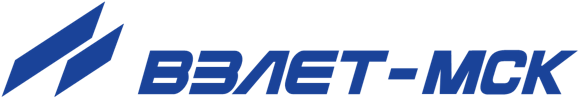 Представительство г. Москва:141435, МО, Химки, кв-л Яковлево, 10Нзаказ оборудования: +7 (495) 407-06-75 mail@vzljot.moscowvzljot.moscowПлательщикПредставительство г. Москва:141435, МО, Химки, кв-л Яковлево, 10Нзаказ оборудования: +7 (495) 407-06-75 mail@vzljot.moscowvzljot.moscowИНН / КПП  Представительство г. Москва:141435, МО, Химки, кв-л Яковлево, 10Нзаказ оборудования: +7 (495) 407-06-75 mail@vzljot.moscowvzljot.moscowПолучательПредставительство г. Москва:141435, МО, Химки, кв-л Яковлево, 10Нзаказ оборудования: +7 (495) 407-06-75 mail@vzljot.moscowvzljot.moscowПочтовый адресПредставительство г. Москва:141435, МО, Химки, кв-л Яковлево, 10Нзаказ оборудования: +7 (495) 407-06-75 mail@vzljot.moscowvzljot.moscowПредставительство г. Москва:141435, МО, Химки, кв-л Яковлево, 10Нзаказ оборудования: +7 (495) 407-06-75 mail@vzljot.moscowvzljot.moscowПредставительство г. Москва:141435, МО, Химки, кв-л Яковлево, 10Нзаказ оборудования: +7 (495) 407-06-75 mail@vzljot.moscowvzljot.moscowтелефон, факсПредставительство г. Москва:141435, МО, Химки, кв-л Яковлево, 10Нзаказ оборудования: +7 (495) 407-06-75 mail@vzljot.moscowvzljot.moscowДоставкасамовывозсамовывозЖ/ДЖ/ДАВИАПредставительство г. Москва:141435, МО, Химки, кв-л Яковлево, 10Нзаказ оборудования: +7 (495) 407-06-75 mail@vzljot.moscowvzljot.moscowПеревозчикПредставительство г. Москва:141435, МО, Химки, кв-л Яковлево, 10Нзаказ оборудования: +7 (495) 407-06-75 mail@vzljot.moscowvzljot.moscowПункт назначенияПункт назначенияПредставительство г. Москва:141435, МО, Химки, кв-л Яковлево, 10Нзаказ оборудования: +7 (495) 407-06-75 mail@vzljot.moscowvzljot.moscowПредполагаемая дата оплатыПредполагаемая дата оплатыПредполагаемая дата оплатыПредполагаемая дата оплатыПредполагаемая дата оплатыПредставительство г. Москва:141435, МО, Химки, кв-л Яковлево, 10Нзаказ оборудования: +7 (495) 407-06-75 mail@vzljot.moscowvzljot.moscowЗаявка №от «___»__________201   г.Дата готовности«___»____________201   г.Комплект однотипных приборов                        шт.исполнение Профи- _ _ 2МО-11-21-3-4-5-6 -П -БПрофи-х12 МОПрофи-х12 МОПрофи-х12 МОПрофи-х12 МОПрофи-х22МОПрофи-х22МОПрофи-х22МОПрофи-х22МОсэндвич, DN 10 сэндвич, DN   50 фланцевый, DN  20 фланцевый, DN   80 сэндвич, DN 15 сэндвич, DN   65 фланцевый, DN  25 фланцевый, DN 100 сэндвич, DN 20сэндвич, DN   80 фланцевый, DN  32фланцевый, DN 150 сэндвич, DN 25 сэндвич, DN 100 фланцевый, DN  40 фланцевый, DN 200 сэндвич, DN 32 сэндвич, DN 150 фланцевый, DN  50фланцевый, DN 300 сэндвич, DN 40 фланцевый, DN  65 Наличие индикатораПрофи-1х2МОнетПогрешность измерения-51  2% в диапазоне 1:150Наличие индикатораПрофи-2х2МОестьПогрешность измерения-52  1% в диапазоне 1: 80Стандарт фланцев-11ГОСТ 12820, сталь Ст-20ХИнтерфейс-61стандартная комплектация**Материал электродов-21нержавеющая стальХИнтерфейс-62станд.+ токовый выход 4-20 мАЗащитные кольца-31без колецНаправление потока-П1однонаправленноеЗащитные кольца-32нержавеющая стальНаправление потока-П2реверсивноеПоворот блока измерения (БИ)-41без поворотаИсточник питания220/=24 В-Б1отсутствуетПоворот блока измерения (БИ)-42на 900 по часовой стрелкеИсточник питания220/=24 В-Б215.24Поворот блока измерения (БИ)-43на 1800 по часовой стрелкеИсточник питания220/=24 В-Б330.24Поворот блока измерения (БИ)-44на 2700 по часовой стрелкеМаксимальный расход по токовому выходу,м3/ч                  общая длина кабеля питания 220В-ИП – ЭМ, мУниверсальный выход №1:   константа преобразования (Кр),имп/лобщая длина кабеля связи (универсальный/токовый/RS485), мобщая длина кабеля связи (универсальный/токовый/RS485), мТеплоизоляционный  чехол  для БИ:    с  обогревающим кабелем шт.Теплоизоляционный  чехол  для БИ:    с  обогревающим кабелем шт.Теплоизоляционный  чехол  для БИ:    с  обогревающим кабелем шт.                                                   без обогревающего кабеля шт.Присоединительная арматура:  углеродистая стальDNтрубопроводаКомплект №1(фланцы, габаритный имитатор, крепеж, прокладки)Комплект №2(комплект №1 + прямолинейные участки, конфузоры)Комплект №3(комплект №1 без имитатора)Комплект №4**(фланцованные прямолинейные участки с резьбой, габаритный имитатор, крепеж)ПроектированиеМонтаж      Шеф-монтаж Пусконаладочные работыЛицо заполнившее карту(ФИО, должность)(подпись)Тел.e-mail: